Navroze Mubarak / NowRuz Piruz BaadNavroze/NowRuz, the arrival of Spring, on the day of the vernal equinox, around March 21st, is a time for thanksgiving and celebration. The cold and dark days of winter are banished, and the warmth and rejuvenation of spring are ushered in, heralding the victory of light over darkness and knowledge/wisdom over ignorance.Celebrated as the traditional New Year over three millennia, from the time of the Persians, it brooks no ethnic, national or geographical boundaries. Note the Gregorian calendar is a vestige of this ancient calendar, with September, October, November and December as the seventh, eighth, ninth and tenth months respectively after the New Year in March. NowRuz has been declared an intangible Heritage of Humanity by the United Nations. On this special day, we share traditional sweets with our friends and neighbors.This “Badam-ni-Boi” Marzipan sweet in the shape of a fish, symbolizing good health, prosperity and happiness, comes to you as a gesture of friendship and Good Luck, on the occasion of NowRuz, the Zoroastrian New Year. 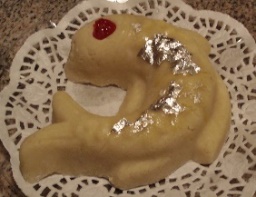 Ingredients: Blanched almonds, sugar, flavorings (rosewater, vanilla, ice cream essence, cardamom), corn syrup, and 2 tablespoons each of flour and milk.Storage Instructions: Can be kept outside for 2 or 3 days, refrigerated for a couple of weeks, or frozen for much longer.Navroze Mubarak / NowRuz Piruz BaadNavroze/NowRuz, the arrival of Spring, on the day of the vernal equinox, around March 21st, is a time for thanksgiving and celebration. The cold and dark days of winter are banished, and the warmth and rejuvenation of spring are ushered in, heralding the victory of light over darkness and knowledge/wisdom over ignorance.Celebrated as the traditional New Year over three millennia, from the time of the Persians, it brooks no ethnic, national or geographical boundaries. Note the Gregorian calendar is a vestige of this ancient calendar, with September, October, November and December as the seventh, eighth, ninth and tenth months respectively after the New Year in March. NowRuz has been declared an intangible Heritage of Humanity by the United Nations. On this special day, we share traditional sweets with our friends and neighbors.This “Badam-ni-Boi” Marzipan sweet in the shape of a fish, symbolizing good health, prosperity and happiness, comes to you as a gesture of friendship and Good Luck, on the occasion of NowRuz, the Zoroastrian New Year. Ingredients: Blanched almonds, sugar, flavorings (rosewater, vanilla, ice cream essence, cardamom), corn syrup, and 2 tablespoons each of flour and milk.Storage Instructions: Can be kept outside for 2 or 3 days, refrigerated for a couple of weeks, or frozen for much longer.Navroze Mubarak / NowRuz Piruz BaadNavroze/NowRuz, the arrival of Spring, on the day of the vernal equinox, around March 21st, is a time for thanksgiving and celebration. The cold and dark days of winter are banished, and the warmth and rejuvenation of spring are ushered in, heralding the victory of light over darkness and knowledge/wisdom over ignorance.Celebrated as the traditional New Year over three millennia, from the time of the Persians, it brooks no ethnic, national or geographical boundaries. Note the Gregorian calendar is a vestige of this ancient calendar, with September, October, November and December as the seventh, eighth, ninth and tenth months respectively after the New Year in March. NowRuz has been declared an intangible Heritage of Humanity by the United Nations. On this special day, we share traditional sweets with our friends and neighbors.This “Badam-ni-Boi” Marzipan sweet in the shape of a fish, symbolizing good health, prosperity and happiness, comes to you as a gesture of friendship and Good Luck, on the occasion of NowRuz, the Zoroastrian New Year. Ingredients: Blanched almonds, sugar, flavorings (rosewater, vanilla, ice cream essence, cardamom), corn syrup, and 2 tablespoons each of flour and milk.Storage Instructions: Can be kept outside for 2 or 3 days, refrigerated for a couple of weeks, or frozen for much longer.Navroze Mubarak / NowRuz Piruz BaadNavroze/NowRuz, the arrival of Spring, on the day of the vernal equinox, around March 21st, is a time for thanksgiving and celebration. The cold and dark days of winter are banished, and the warmth and rejuvenation of spring are ushered in, heralding the victory of light over darkness and knowledge/wisdom over ignorance.Celebrated as the traditional New Year over three millennia, from the time of the Persians, it brooks no ethnic, national or geographical boundaries. Note the Gregorian calendar is a vestige of this ancient calendar, with September, October, November and December as the seventh, eighth, ninth and tenth months respectively after the New Year in March. NowRuz has been declared an intangible Heritage of Humanity by the United Nations. On this special day, we share traditional sweets with our friends and neighbors.This “Badam-ni-Boi” Marzipan sweet in the shape of a fish, symbolizing good health, prosperity and happiness, comes to you as a gesture of friendship and Good Luck, on the occasion of NowRuz, the Zoroastrian New Year. Ingredients: Blanched almonds, sugar, flavorings (rosewater, vanilla, ice cream essence, cardamom), corn syrup, and 2 tablespoons each of flour and milk.Storage Instructions: Can be kept outside for 2 or 3 days, refrigerated for a couple of weeks, or frozen for much longer.